22.01.2018г. на отделении «ОиПП» проведён  классный час в группе 204.Тема классного часа: «Герои наших дней».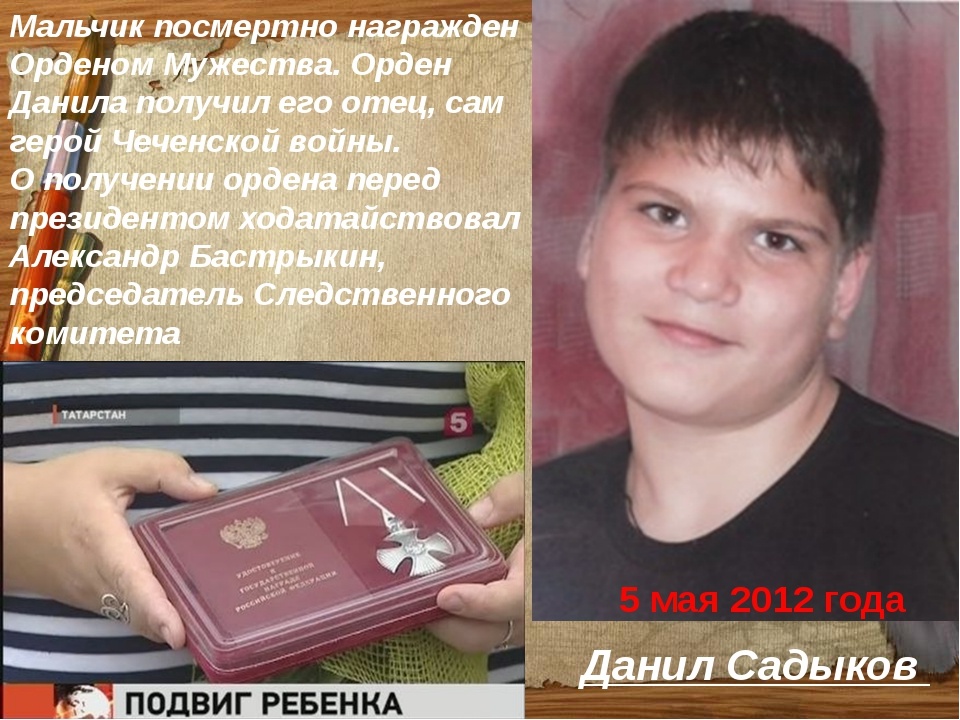 Данное мероприятие проведено   библиотекарем Л.Н. Коваленко             Во время проведения классного часа  использовались такие методы как: показ презентации.